BYLAWS OFLEA COUNTY WOMEN'S NETWORKARTICLE I -- NAMEThe name of this association will be Lea County Women's Network (LCWN).ARTICLE II -- PURPOSESection 1. 	To provide a professional, educational and personal support network forthe women of Lea County.Section 2. 	To provide role models for the community through an outreach speakerprogram to area schools and organizations.Section 3. 	To serve as a resource for professional employment and career andpersonal advancement.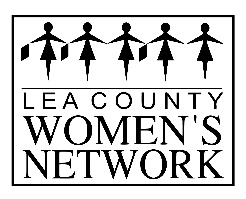 ARTICLE Ill -- LOGOSection 1. 	The official logo of LCWN shall be  Section 2. 	The official logo may be used on official documents, yearbooks,directories, stationery, newsletters, programs, and where necessary forthe work of the organization, as appropriate in regard to membership oroffice. It cannot be used for commercial purposes by outsideorganizations.ARTICLE IV -- MEMBERSHIPMembership in LCWN shall be:Section 1.	Beginning each October, membership is reduced to $10.00 for theremaining portion of the current year. A payment of $35.00 after October 1would complete the current year's membership dues and serve as thefollowing year's dues as well.Section 2. 	Student member's dues shall be $10.00 per year. These membersmay attend all meetings and receive the newsletter. However, studentmembers may not serve as officers. To be eligible for studentmembership, a person must be a full-time student with a course load oftwelve (12) hours for undergraduate work or nine (9) hours for graduatework.Section 3. 	Benefactor and Patron: A benefactor is a donor of $100.00 or more butless than $500.00. A Patron is a donor of $500.00 or more. Bothmembership categories entitle the member to full membership status and allprivileges that attend a member, plus special recognition on the websiteand newsletters.Section 4. 	Annual dues are payable within thirty (30) days of receiving renewalnotification from the First Vice President (Membership). Members whosedues are not paid by January 31 of each year shall be dropped frommembership. Dues shall not be pro-rated for members joining during theyear. If a new member pays during the last quarter of the year, thatmember will be entitled to membership for the following membership year.ARTICLE V -- BOARD OF DIRECTORSSection 1. 	The Board of Directors shall consist of all elected officers of LCWN andthe immediate Past President.Section 2.       The Board of Directors shall have the authority to transact generalbusiness of the organization; to act upon all matters concerning themembership and approve all programs and activities. They shallapprove all proposed Bylaw amendments before presentation to themembership.Section 3. 	Any member of the Board of Directors may appoint active members toassist them as a committee.Section 4.      The Board of Directors shall meet once a month at the call of thePresident. A special meeting of the Board of Directors may be called by thePresident or by three (3) Board members and three (3) days' notice to theBoard of Directors by telephone, electronic, or mail. Meetings may be heldtelephonically or by other electronic communication.Section 5. 	A majority shall constitute a quorum at any regular or special meeting ofthe Board of Directors.Section 6.       The Board of Directors may solicit advertisers for the website on anannual basis.Section 7. 	The Board of Directors shall have an attendance requirement. Eachofficer shall be responsible for notifying the President if unable toattend a Board Meeting, giving their proxy to an officer, and forarranging for her report to be presented. After two (2) absences, theBoard of Directors may request resignation.ARTICLE VI -- BOARD OF DIRECTORS AND ELECTIONSection 1. 	The Board of Directors of LCWN shall be President, President-Elect, FirstVice-President, Second Vice-President, Third Vice-President, Secretary,Treasurer, Student Mentoring Director, Scholarship Director, and ElectronicCommunications and Website Director.Section 2. 	At the September regular Membership meeting, volunteers will beaccepted for a Nominating Committee of three (3) to five (5) active members. It shall be the duty of this committee to nominate candidates for the officesto be elected at the October Membership meeting. The Nominating Committee shall contact each member to be nominated to obtainacceptance before making its report. Before the election in October,additional nominations from the floor shall be permitted.Section 3.	Board officer nominees need to be a member of LCWN for at least a year before serving as an officer.  Election of the Board of Directors shall be at the October Membership meeting. A majority shall elect. Voting shall be by voice unless more than one (1) candidate is nominated for an office. In that event, voting shall be by ballot. The elected officers shall serve for one (1) year or until their successors are elected. They shall attend and observe the November and December Board meetings after the October election. Their official term of office shall begin January 1. The fiscal year of the organization shall begin January 1.Section 4.	 In the event of a vacancy in the office of President, the President-Electshall fill the vacancy. All other vacancies, excluding the Past President,shall be filled by the Board of Directors within thirty (30) days.ARTICLE VII -- DUTIES OF BOARD OF DIRECTORSSection 1. 	The President shall be the principal executive officer of LCWN and shall,in general, supervise and control the business and affairs of theorganization. She shall preside at all meetings of the membership and theBoard of Directors. She shall appoint all standing committee chairs,except the Nominating Committee, with the approval of the Board ofDirectors. She shall be the ex-officio member of all the committees exceptthe Nominating Committee. She shall be empowered to appoint specialcommittees as needed with the approval of the Board of Directors or by thedirection of the membership. Section 2. 	The President-Elect shall arrange physical accommodations for themonthly membership meetings and coordinate menu, if necessary; serveas Achievement Awards Committee Chair; and maintain officer jobdescriptions. If this position is vacant, these duties will fall on the President.Section 3. 	The First Vice-President shall be in charge of membership. She shallorganize the Annual Membership meeting and Awards Banquet, coordinateadditions and deletions to the membership roster on the website, andcontinue on-going membership recruitment. Dues notices to currentmembers shall be issued no later than November 30th of each year.The First Vice-President shall be in charge of welcoming and registering members and new guests at meetings. She shall follow-up each guest with the appropriate correspondence. Section 4. 	The Second Vice-President shall be in charge of programs and solicitinput from the membership on program needs. She shall contactspeakers, plan and schedule all meeting programs with the approval ofthe Board of Directors except, the Annual Meeting and other specialmeetings. She will send a thank you card (provided by the organization) or letter to guest speakers or program presenters.The Second Vice-President shall be responsible for planning, scheduling, and securing the speaker for the Annual Banquet, for a minimum of one (1) professional development activity, and for a minimum of one (1) health and wellness program, as approved by the Board of Directors which will benefit the membership. Section 5. 	The Third Vice-President shall handle all Public Relations. She shallhandle all media publicity. She shall handle all advertising for meetings and events to include newspapers, radio, and social media. Pictures are to be taken at all events and posted to Facebook and in newspapers for larger events.  She shall coordinate with the Second Vice-President in charge of programs.  She shall be a member of the Student Mentoring Committee.Section 6. 	The Secretary shall maintain the official records for the Board of Directors andregular and special meetings of the membership and maintain the official copy of the Bylaws and Standing Rules. Section 7. 	The Treasurer shall be responsible for all fund transactions and duescollection. She shall have in her possession a key to the Post Office Box.She shall prepare a monthly financial statement for the Board of Directors, anannual financial report for presentation to the membership at the FebruaryMembership meeting, and monthly financial reports for the year be given tothe Finance Committee Chair for review by February 1 of following year.She shall maintain the application for Exempt Status under Internal Revenue Code Section 501 (c)(3), the original letter of exempt determination from the Internal Revenue ServiceSection 8. 	The Student Mentoring Director shall appoint a committee of LCWN memberswho shall (1) develop guidelines for program process and evaluation, (2)recruit qualified professionals to act as mentors, (3) and participate inorientation and evaluation of program. The Director will be responsible to attend each Board Meeting or to appoint a committee memberto attend all Board Meetings the Director cannot attend. The Student Mentoring program is designed to provide high school junior and senior students with information needed to make informed career choices.Section 9. 	The Scholarship Director shall form a committee. The Director will beresponsible to attend each Board Meeting or to appoint a committee memberto attend all Board Meetings the Director cannot attend. The committeemembers shall solicit and compile scholarship recipients. The number ofscholarships to be awarded each year and the amount of each shall bedetermined by the Board of Directors at the time being awarded.Scholarship recipients must be working towards a graduate or undergraduatedegree. Recipients will be approved bi-annually as transcripts are available.Section 10. 	The Electronic Communications and Website Director shall be a LCWNmember. She shall maintain the Lea County Women's Network website andprovide training for the Board of Directors and Committee Chairs on websiteadministration tools. She shall add Board approved Links to the website. Sheshall be responsible for securing editorial content and posting articles to the website.ARTICLE VIII -- MEETINGSSection 1. 	Membership meetings shall be held at noon on the third Friday of eachMonth, except for quarterly evening meetings at the discretion of the Presdent.Section 2. 	A special meeting of the membership may be called by the President uponwritten request of more than fifty percent (50%) of the Board of Directors or fiftypercent (50%) of the voting members of the organization. The President shallalso have the power to call a special meeting upon her own initiative.Section 3.	 Notice of Meetings. Notice of the time and place of meetings of themembership shall be communicated to each member at least three (3) daysbut not more than seven (7) days prior to the meeting.Section 4. 	Quorum and Voting. At all meetings of the membership, a majority ofmembers present shall constitute a quorum for the transaction of business.Each voting member shall have one vote on every issue submitted to a vote ofthe membership.ARTICLE IX -- COMMITTEESSection 1. 	There shall be standing committees: Finance, Fundraising, and Bylaws. The Chair of these committees shall be appointed by the President. They may appointLCWN members to serve on their committees. Each committee shall give areport at each Board of Director's meetings.Section 2. 	The Finance Committee (Finance Chair & Treasurer) shall review the books of the immediate past treasurer and report to the Board of Directors at the first available meeting.	Section 3. 	The Fundraising Committee shall be comprised of LCWN members whosefunction is to coordinate at least one annual fundraising activity for thenetwork. The committee shall propose fund raising activities to the Board ofDirectors. Monies generated by the committee shall be utilized for variousLCWN programs and activities as deemed appropriate by the Board ofDirectors.Section 4. 	The Bylaws Committee shall be comprised of LCWN members. Thiscommittee's responsibility is to recommend proposed bylaw changes to theBoard of Directors. Upon approval of the Board, the committee will beresponsible for presenting the proposed changes to the membership.Updating of bylaws shall occur on an annual basis or as needed, whicheverterm is longer. Standing bylaws shall be permanently posted on the Website.ARTICLE X -- PARLIAMENTARY AUTHORITYThe rules contained in the Robert's Rules of Order, newly revised, current edition, shall govern LCWN in all cases in which they are consistent with these Bylaws.ARTICLE XI -- AMENDMENTSThese Bylaws may be amended at a Membership Meeting by two-thirds (2/3) vote ofmembers present at the meeting, provided the amendment has been submitted forapproval to the Board of Directors and presented at a regular meeting or published on theWebsite with notification to the Membership by email with notice of the day(s) and times(s) ofthe vote at least thirty (30) days prior to the meeting. A member may only vote one (1) time.ARTICLE XII DISSOLUTIONUpon dissolution of the organization, the assets of the organization shall be distributed equally to the New Mexico Junior College (NMJC) and University of the Southwest (USW) with instructions that the assets be used for women's scholarships.STANDING RULESThese standing rules may be amended or rescinded with a two-thirds (2/3) vote of memberspresent without prior notice by the membership or with notice by a majority vote at a regularMembership meeting. With approval of the Board of Directors, notice shall be published onthe Website thirty (30) days prior to the meeting. A member may only vote one (1) time.Contributions to LCWN may be restricted for scholarships or the mentoring program.Members making reservations for any special LCWN functions or dinners and not attending or canceling prior to the reservation deadline will be billed for the cost of their reservation.Achievement Awards Committee. The Achievement AwardsCommittee shall be comprised of LCWN members and chaired by the President Elect. The Committee shall be comprised of a minimum of three (3) volunteers. The Committee will announce, annually those women in Lea County who have achieved significant professional achievements or advancements during the year. Recipients shall be recognized at the Annual Banquet. ANNOUNCEMENTS DURING MEETINGS. A non-profit organization or business for profit represented by a LCWN member may present a two (2) minute announcement at any regular scheduled LCWN meeting. Since the agenda time is short, those wishing to make announcements should contact the President at least three (3) hours prior to the scheduled meeting. Announcement time will be delegated on a first-come basis.WEBSITE ADVERTISING. Any solicitation involving the exchange of goods and services for money constitutes advertising and shall be displayed on the LCWN website. Website advertising rates may be obtained through the Electronic Communications and Website director. All businesses and organizations are encouraged to place advertising regardless of LCWN representation; however, advertising space may be limited and will be accepted on a first- come first-serve Basis.TABLE INFORMATION. LCWN members may place brochures, notices andmarketing materials on a special designated table at regular scheduled meetings. Members are asked to place materials on the table ten (10) minutes prior to the start of the meeting and remove materials at the end of the meeting.MEMBERSHIP LIST. LCWN maintains a membership list for each member'sbenefit and may be obtained I printed directly from the LCWN website. The listis the exclusive property of LCWN and its members. Businesses or organizations wishing to use the membership list must have the Board of Directors approval. Individual members and the Board of Directors are responsible for protecting the confidentiality of all members. Discretion should be used to protect the membership from unwanted solicitation or personal harm. The Board of Directors reserves the right to refuse use of the membership list.The Board of Directors is open to the concerns of its membership. Should anoccasion arise when these guidelines do not apply, the Board of Directors willconsider alternatives on a case-by-case basis.LCWN will not endorse any charitable organization monetarily or with volunteers as a group function to the extent that the activity would interfere with the exempt status under the Internal Revenue Code Section 501 (c)(3).EXPENDITURE POLICY. All LCWN expenditures less than $100.00 must have prior approval of the President or Treasurer. Any LCWN expenditure over $100.00 must have Board approval prior to purchase. Any purchase made without prior approval may not be honored and the LCWN member who made the expenditure may be personally responsible for the payment. The Board of Directors may grant each committee discretion over expenditures from that committee's designated funds. Board of Directors who shall be authorized to sign checks each year include officers in the following positions: President, Past President, President Elect, and Treasurer.